中国科学技术情报学会竞争情报分会第二十六届中国竞争情报年会征文通知由中国科技情报学会竞争情报分会主办的“中国竞争情报年会”是情报和信息领域分享学术研究成果、交流竞争情报实践的盛会，已成为业界品牌，吸引了情报和信息界、咨询界及企业界的专家学者和实践者的积极参与，并引起了社会和媒体的广泛关注。第二十六届年会定于2020年9月25日线上直播举办，现向广大会员及同仁征集年会论文，欢迎大家积极投稿。同时希望团体会员单位和常务理事、理事积极组织本单位本部门撰写论文。现将征文内容和有关事项通知如下：年会主题 竞合创新·智慧引领——走进竞争情报发展新时代征文议题 本届年会征稿议题包含但不限于以下主题，供投稿作者选题参考。（1）竞争情报理论发展与创新（2）竞争情报方法创新与应用（3）竞争情报技术创新与实践（4）竞争情报学科建设（5）竞争情报教育与人才培养（6）竞争情报案例分析（7）企业竞争情报团队建设（8）大数据、人工智能等新技术的实践应用与案例（9）竞争情报工作与竞争情报事业发展（10）反竞争情报、商业秘密保护与安全情报（11）国家重大变革时代的竞争情报（12）竞争情报与突发事件应急管理（13）疫情对行业发展的影响及应对三、征文要求1. 投稿论文须是未在公开刊物或会议上发表过的文章。2. 文章论点明确，主题鲜明、重点突出、数据准确、理论联系实际、层次清晰、结构严谨、文字精炼，字数在3000～5000字左右。3. 文章按如下顺序排列：（1）题目；（2）作者名、作者单位、所在地、邮编；（3）中文摘要；（4）中文关键词；（5）正文；（6）参考文献（请按国家标准著录）；（7）作者简介表（格式见附表）。4. 格式：1）题目（2号黑体）；2）作者名、作者单位和所在地（4号楷体）；3）中文摘要、中文关键词、正文和参考文献（5号宋体）；4）一级标题：楷体，4号，段前段后1行；5）二级标题及以下：楷体，小4，段前段后0.5行；6）正文行距：固定值18磅；7）西文和数字格式设为Calibri；8）不插页码，不插脚注和尾注。5. 为便于联系，请认真填写作者简介表（见附件）。    6. 投稿方式：请用word格式以Email附件发送至scic-staff@scic.org.cn，主题为“第二十六届年会征文”）。7. 征文截止日期：2020年8月15 日。8. 论文录用函将于2020年8月31日邮件寄发给作者。    9. 第二十六届年会筹备进展与详情请持续关注分会网站http://www.scic.org.cn或分会公众号。四、有关事项1．关于著作权的声明：论文发表后，著作权归作者，其编辑版权归分会所有，论文将以相应形式统一纳入与分会有协议的学术期刊收录系统和电子出版系统等。作者向年会投稿时，若无特别声明，则意味着同意将自己的论文收入与分会有协议的学术期刊收录系统和电子出版系统。若有特别要求，请在投稿时说明。2. 论文推荐：年会将把被录用的征文集结成《年会论文集》，优秀论文将推荐给《竞争情报》、《情报理论与实践》、《情报工程》、《现代情报》、《中国科技资源导刊》等相关期刊。3．论文评奖：由于疫情波动影响以及会议形式改为线上直播原因，今年暂停评选一、二、三等奖。今年入选论文将在明年第二十七届年会上一并评选。五、联系方式 联系人：刘老师（010-68962474兼传真）Email：scic-staff@scic.org.cn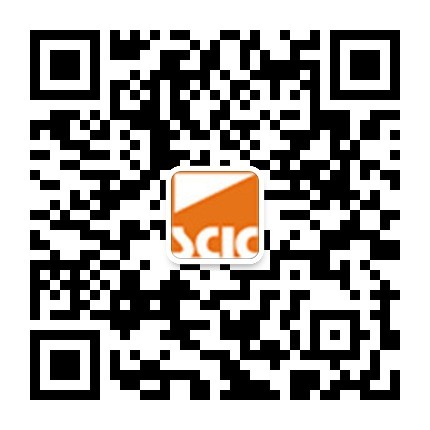 长按识别二维码关注分会公众号了解第二十六届中国竞争情报年会动态                                                              二○二○年七月附件：作者简介表联系人姓名联系电话Email单位及部门地址（邮编）（寄发录用通知）（寄发录用通知）（寄发录用通知）作者简介（100字内）论文作者姓名、性别、出生年、单位、职务职称、研究方向注：论文如有多个作者，请每位作者按照作者简介中的要求填写在作者简介中。论文作者姓名、性别、出生年、单位、职务职称、研究方向注：论文如有多个作者，请每位作者按照作者简介中的要求填写在作者简介中。论文作者姓名、性别、出生年、单位、职务职称、研究方向注：论文如有多个作者，请每位作者按照作者简介中的要求填写在作者简介中。